Constipation in Children	Constipation can be common in children, although bowel patterns vary depending on the child. Most children have 1-2 bowel movements a day, while others may go 2-3 days before passing a normal stool. If your child is healthy and having stools without discomfort, this may be their normal bowel pattern.  Be sure to contact your doctor if you have any concerns.Poor appetiteDifficulty or pain passing hard stoolsStomach pain, nausea, crampingChanges in mood, crankinessMany days without bowel movementsDrink enough waterDrinking plenty of fluids every day helps digestion. It is recommended that children ages 1-5 years old drink at least 2 to 3 cups of water daily to make sure they are staying hydrated.Bump up the fiberFiber helps keep things moving in the digestive tract. Take your child’s age and add 5 to get theminimum number of grams of fiber they should get each day. For example, a 3-year-old should eatat least 8 grams of fiber a day.Physical activityBeing active helps keep bowel movement regular. Help your child be active for a total of 60 minutes a day. Even 10 minutes at a time can help!Add high-fiber foods to every meal:Add berries to whole grain cereal and oatmealAdd cucumbers or leafy greens to a sandwichAdd beans to soups, chili, salads and salsaAdd strips of zucchini to whole grain pasta, chopped spinach to omelets, and grated cauliflower to brown rice dishesMake half your grains whole:Make pancakes with whole wheat flourUse whole wheat bread for French toast, and whole wheat tortillas for wrapsHelpful tips when increasing fiber intake:Your child should drink water and fluids throughout the day. Too much fiber and not enough fluids may cause constipation.Sometimes increasing fiber takes a little getting used to.Start increasing foods with fiber slowly to prevent any discomfort.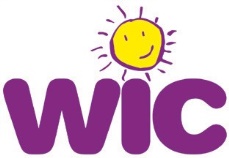 Breakfast1 piece whole wheat French toast with ¼ cup of berries (3g of fiber)Snack4 whole grain crackers with 1 oz. cheese(2 grams of fiber)LunchPeanut butter and banana roll-up on a whole wheat tortilla (5g of fiber)Snack½ cup of sliced cucumbers with 2 tablespoons of hummus (1g of fiber)Dinner1 cup of chicken, broccoli, and whole wheat pasta (5g of fiber)       1-800-WIC-1007                                                                This institution is an equal opportunity provider.	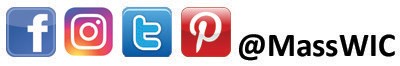 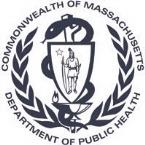 